                                     RESUME                                                                                  Sudheesh                                                                            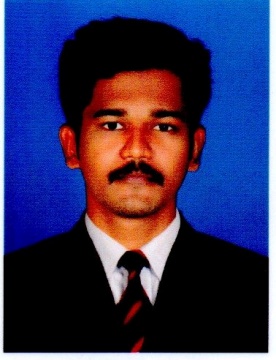 Email: sudheesh.327667@2freemail.com                                                                      Religion               :  Hindu,PulayaDate of birth        : 09-01-1994 Gender                : Male Marital Status     : singleNationality          : IndianTo make a sound position in the corporate world and work enthusiastically in team to achieve the goals of the organization as well as personal with devotion and hard work.1.  Organization Study       Description     : Organization study at Hindustan Coir,       Coir Board.2. Project reportDescription    :  Cash management strategies of State Farming Corporation of   kerala        Punalur.Description: Employee satisfaction at Atlantic Care CamicalsEnglish-proficient (read,write,speak)Hindi-Beginner (read,write)Malayalam-Expert (Read,write,speak)Tamil-Beginner(speak)•Ms office, Ms word, Ms excel, Tally, Web designing, SEO, Affiliate marketing.Willingness to learn,creative thinkingSelf confidenceAbility to communicateQuick learning  Industrial Visit at:         • Kitex, anna aluminium, Hindustan  Newspaper Limited  Inplant Training  at:        • IIM seminar• National Service Scheme(NSS)• Internet browsing, ,Sports, Part time jobs, Affiliate marketing.    I hereby declare that the above written particulars are true to the best of my knowledge and belief.    Year            CourseSchool/collegeBoard/ universityMarks%2016            MBA                        finance & marketingMangalam college of engineering and management      MG university        63%2014   B com taxation   SD college alappuzhaKerala  university       58%2011PLUS TWO commerceLMHSS PACHABoard of higher secondary examination        79%2009      SSLCLMHS PACHA Board of public exam kerala      79%